EVENT PROPOSAL TEMPLATE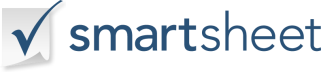 Company NameCompany NameCompany LogoABOUT US Enter info here.Enter info here.Enter info here.WHY WE’RE THE RIGHT FIT FOR YOUWhy our services best suit the eventWhy our services best suit the eventWhy our services best suit the eventSERVICES OFFERED• List service offerings and capabilities here.• List service offerings and capabilities here.• SERVICES OFFERED• • • SERVICES OFFERED• • • SCOPE OF WORKWhat we will accomplishWhat we will accomplishWhat we will accomplishPROPOSED TEAM LEADSInclude description of team event experience. Include how relationship will be managed and expectations met and who will provide X type of services, resources, etc.Include description of team event experience. Include how relationship will be managed and expectations met and who will provide X type of services, resources, etc.Include description of team event experience. Include how relationship will be managed and expectations met and who will provide X type of services, resources, etc.COMMITMENT TO QUALITYInclude as much information about performance expectations, etc.Include as much information about performance expectations, etc.Include as much information about performance expectations, etc.SPECIAL REQUIREMENTSLicensing, permits, insurances, etc.Licensing, permits, insurances, etc.Licensing, permits, insurances, etc.EVENT SUMMARYExplain how you will work to bring to life the client’s vision for the event.Explain how you will work to bring to life the client’s vision for the event.Explain how you will work to bring to life the client’s vision for the event.TIME FRAMEProvide timeline of planning stages leading up to event and timeline of event.Provide timeline of planning stages leading up to event and timeline of event.Provide timeline of planning stages leading up to event and timeline of event.PRICING / PAYMENTOverview of pricing structure and payment terms Overview of pricing structure and payment terms Overview of pricing structure and payment terms EVENT NAMEEVENT DATEEVENT TIMEVENUELOCATIONGUEST COUNTTHEMEKEY MESSAGINGEVENT GOALSESTIMATED FEE COSTSDetail costs per hour for services like project management, venue and supplier sourcing, event set-up, registration and on-site coordination, wrap-up, etc. List cost per hour and number of hours per task.ESTIMATED HARD COSTSList cost per job details, such as venue rentals, catering, signage, advertisement, giveaways, photographers, A/V, entertainment, staging, etc. ESTIMATED TOTALSIGNATURESEVENT PLANNERSCLIENTSIGNATURESEVENT PLANNERSPRINTED NAMECLIENTPRINTED NAMESIGNATURESEVENT PLANNERSCLIENTSIGNATURESEVENT PLANNERSSIGNATURECLIENTSIGNATURESIGNATURESEVENT PLANNERSCLIENTSIGNATURESEVENT PLANNERSDATECLIENTDATEDISCLAIMERAny articles, templates, or information provided by Smartsheet on the website are for reference only. While we strive to keep the information up to date and correct, we make no representations or warranties of any kind, express or implied, about the completeness, accuracy, reliability, suitability, or availability with respect to the website or the information, articles, templates, or related graphics contained on the website. Any reliance you place on such information is therefore strictly at your own risk.